САРАТОВСКАЯ ГОРОДСКАЯ ДУМАРЕШЕНИЕ19.02.2015 № 43-492г. СаратовОб отмене решений Саратовской городской Думы В целях приведения решений Саратовской городской Думы                                в соответствие с действующим законодательством, в соответствии со статьей 43 Устава муниципального образования «Город Саратов» Саратовская городская ДумаРЕШИЛА:1. Отменить:- решение Саратовской городской Думы от 07.07.2010 № 53-632                   «Об утверждении Положения о предоставлении земельных участков, расположенных на территории муниципального образования «Город Саратов», для целей, не связанных со строительством»;- решение Саратовской городской Думы от 29.09.2011 № 7-76                        «О внесении изменений в решение Саратовской городской Думы                           от 07.07.2010 № 53-632 «Об утверждении Положения о предоставлении земельных участков, расположенных на территории муниципального образования «Город Саратов», для целей, не связанных со строительством».2. Настоящее решение вступает в силу со дня его официального опубликования, но не ранее 1 марта 2015 года.Глава муниципального образования «Город Саратов»                                                        О.В. Грищенко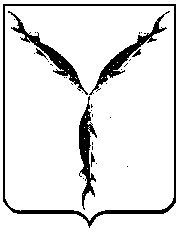 